Senecká 2, 902 01 PezinokPodmienky a kritÉriÁ prijÍmacieho konaniado 1. roČnÍka PäťROČNÉHO ŠTÚDIApre ŠkolskÝ rok 2021/2022a ostatnÉ podmienky prijatia na ŠtÚdium	Riaditeľka Gymnázia v Pezinku, Senecká ul. č. 2, v zmysle zákona NR č. 464/2013, ktorým sa mení a dopĺňa zákon č. 245/2008 Z.z. o výchove a vzdelávaní (školský zákon) a o zmene a doplnení niektorých zákonov a podľa zákona   č. 596/2003 Z.z. o štátnej správe v školstve a školskej samospráve a o zmene a doplnení niektorých zákonov v znení neskorších predpisov a po prerokovaní na pedagogickej rade dňa  13. januára 2021 stanovuje kritériá na prijatie do 1. ročníka päťročného bilingválneho  štúdia pre školský rok 2021/2022 nasledovným spôsobom :	V školskom roku 2021/2022 otvárame jednu  triedu prvého  ročníka bilingválneho štúdia v anglickom jazyku  – 7902 J 74. Počet žiakov 8. alebo 9. ročníka ZŠ, ktorých možno prijať,  je 28.Termín prijímacích skúšok :	1. termín :    5. máj  2021		2. termín :  12. máj  2021	Do 1. ročníka päťročného vzdelávacieho programu bilingválneho vzdelávania  môžu byť prijatí uchádzači, ktorí získali primárne vzdelávanie podľa § 16 ods. 3 písm. a) a v príslušnom školskom roku úspešne ukončili ôsmy ročník vzdelávacieho programu základnej školy a splnili podmienky prijímacieho konania alebo získali nižšie stredné vzdelanie podľa § 16 ods. 3 písm. b)  (čiže absolventi 8. resp. 9 ročníka ZŠ).	Posledný zákonom stanovený termín podávania prihlášok:  20. február 2021.  1. Uchádzači musia vykonať prijímacie skúšky zo slovenského jazyka a zo všeobecných jazykových predpokladov.Dĺžka písomnej prijímacej skúšky :slovenský jazyk a literatúra .........................................................................................  60 minútvšeobecné jazykové predpoklady.................................................................................    8 minútKritériom k prijatiu uchádzača budú :Dosiahnutý prospech z posudzovaných predmetov zo ZŠ (SJL, ANJ, DEJ, ZEM, PRÍR, MAT, FYZ, CHE) .....................................................................................max.  20 bodovDosiahnuté výsledky za písomnú prijímaciu skúšku zo SJL ......................max. 50 bodovDosiahnuté výsledky z testu všeobecných jazykových predpokladov.......max.  20 bodovVýsledky dosiahnuté za olympiády a súťaže v  krajskom a celoštátnom kole (podľa dolnej tabuľky).Započítavanie prospechu zo ZŠ Priemer posudzovaných predmetov	                             1,0 ................................................ 20 bodov                 1,01 – 1,20 ................................... 18 bodov                 1,21 – 1,30 ................................... 16 bodov	1,31 – 1,40 ................................... 14 bodov1,41 – 1,50 ....................................12 bodov1,51 – 1,60 ................................... 10 bodov1,61 – 1,70 ..................................... 8 bodov1,71 – 1,80 ......................................6 bodov1,81 – 1,90 ..................................... 4 body1,91 – 2,00 ..................................... 2 bodyVýsledky z predmetových olympiád a súťaží	Za úspešnosť v predmetových olympiádach z ANJ a ostatných cudzích jazykov , SJL a súťaže  Hviezdoslavov Kubín, z MAT, FYZ, CHE, BIO, ZEM, DEJ, PRÍR v školskom roku 2019/2020, resp. 2020/2021 žiak získa body podľa nasledovnej tabuľky, pričom sa mu započítavajú body len jedenkrát za najlepšie umiestnenie v najvyššom kole danej súťaže :            	Výsledky športových a iných súťaží sa neberú do úvahy.            	Ak uchádzač riešil viac predmetových olympiád, body za umiestnenia sčítame.	V prípade, že viacerí žiaci budú rovnako vyhovovať prijímacím podmienkam, budú postupne uplatňované nasledovné kritériá :podľa platnej vyhlášky bude prednostne prijatý uchádzač, ktorý má podľa rozhodnutia posudkovej komisie soc. zabezpečenia zmenenú pracovnú schopnosťďalej bude prednostne prijatý uchádzač, ktorý dosiahol lepší prospech z ANJ v 8. a 9. ročníku,  (resp. v 7. a 8. ročníku) ZŠdosiahol lepší prospech v SJL v 8. a 9. ročníku,     (resp. v 7. a 8. ročníku) ZŠdosiahol lepší prospech  v MAT v 8. a 9. ročníku,   (resp. v 7. a 8. ročníku) ZŠdosiahol lepší prospech v 2. polroku 8. ročníka z MAT, (resp. v 7. a 8. ročníku) ZŠdosiahol lepší prospech v 2. polroku 8. ročníka zo SJL, (resp. v 7. a 8. ročníku) ZŠdosiahol lepší prospech v 2. polroku 8. ročníka z FYZ, (resp. v 7. a 8. ročníku) ZŠdosiahol lepší prospech v 2. polroku 8. ročníka z CHE, (resp. v 7. a 8. ročníku) ZŠ	Prípadnú neúčasť na prijímacích skúškach zo závažných dôvodov oznámi zákonný zástupca uchádzača najneskôr v deň konania prijímacej skúšky. V prípade zdravotných dôvodov doklad od lekára nesmie byť starší ako 3 dni. Riaditeľka školy v takomto prípade rezervuje miesto v počte žiakov, ktorých možno prijať do 1. ročníka a stanoví termín náhradnej skúšky.	Poradie uchádzačov bude zostavené podľa zverejnených kritérií prijímacieho konania a  po ukončení prijímacích skúšok bude  prijatých        prvých 28 uchádzačov. 	Zoznam uchádzačov, ktorí splnili kritériá na prijatie podľa bodu č. 1 a konkrétne výsledky prijímacieho konania budú zverejnené na dverách školy a na internetovej stránke školy www.gymsenpk.edu.sk do 17. mája 2021 do 15,00 hod. Kód, pod ktorým budú zverejnené, bude oznámený  zákonnému zástupcovi  prostredníctvom pozvánky na prijímacie pohovory.	Riaditeľka školy po vyhodnotení prijímacieho konania vydá zákonným zástupcom uchádzača príslušné rozhodnutie, prijatie ktorého svojim podpisom zákonný zástupca potvrdí . 	Zápis prijatého uchádzača je povinný vykonať jeho zákonný zástupca na sekretariáte školy do 21. mája 2021 v čase od 8,00 do 15,00 hod. Na základe vývoja mimoriadnej situácie v súvislosti s COVID 19 si škola vyhradzuje právo aktualizácie uvedených kritérií v zmysle platnej legislatívy. Pri zápise je potrebné predložiť : 	1) preukaz totožnosti zákonného zástupcu,		  2) zápisný lístok vydaný príslušnou základnou školou.	Ak sa zákonný zástupca prijatého uchádzača na štúdium v určenom termíne na zápis nedostaví, riaditeľka školy bude toto považovať za nezáujem o štúdium a uvoľnené miesto ponúkne ďalšiemu uchádzačovi o štúdium v poradí podľa výsledkov.V Pezinku 15. januára 2021                                                                      Mgr. Jana Solgová                                                                                                                      riaditeľka školyUmiestnenieKrajské kolo - počet bodovCeloštátne kolo – počet bodovmiesto710miesto69miesto58Úspešný riešiteľ47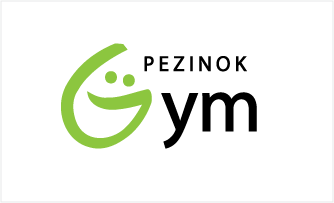 